Сценарий праздника «День парикмахера»Проводится со студентами, обучающимися по профессии «Парикмахер» и специальности «Парикмахерское искусство».Праздник проводится в актовом зале.Зал делится на 2 сектора: стулья ставятся вдоль параллельных стен. На  каждый стул кладется флажок определенного цвета, как принадлежность к команде и для выражения эмоций.Ведущий:Когда отмечается День парикмахера? Занимаясь изучением вопроса о том, какого числа День парикмахера, хочу сказать, что профессия эта очень и очень древняя. Возникла она несколько тысяч лет назад, когда  -  до сих пор не установлено. Однако с уверенностью можно сказать, что прически появились несколько раньше, чем одежда человека и прошли долгий путь, развиваясь и изменяясь вместе с человеком.И прежде чем ответить, когда День парикмахера, немного окунемся в историю возникновения этого замечательного ремесла. Благодаря древним фрескам и сегодня можно любоваться многосоставными прическами египетских жриц и фараонов, уже тогда люди использовали для окрашивания волос басму и хну, имели различные аналоги современных средств для стрижки и укладки типа ножниц, бритв, расчесок, плоек и т. д. Когда День парикмахера в России? День парикмахера в России отмечают почему-то два дня: один – 13 сентября, а второй - 14-го. Точной даты нет, но это не мешает парикмахерам  устроить торжественное чествование своих мастеров и веселые праздники. Вот и мы сегодня предлагаем Вам немного повеселиться.Каждый из вас заметил на своем стуле флажок.   Они разного цвета, как и наши 2 команды. Итак, одна команда – СИРЕНЕВЫЕ, другая – ЖЕЛТЫЕ.Сразу хотим проверить вас на профессиональную пригодность. Конкурс называется БАРАНКА: Для этого конкурса приглашаем по 5 участников из каждой команды.Участники встают в круг друг за другом и за короткое время должны заплести красивые косы. Короткое время – это  5  минут.Чуть не забыл. Для оценивания результатов мы пригласили наших мастеров  и преподавателей  в жюри. Представляю вам жюри:_________________Максимальная оценка конкурса  5 баллов, прямо как на уроке.По итогам соревнований победившая команда получает приз.Ну вот, теперь можно начинать. Командам дается 5 минут. Время пошло. Болельщики могут махать флажками, поддерживать свои команды.Проводится конкурсПредлагаю жюри оценить работы наших парикмахеров.(Жюри ведет протокол)Ведущий:Еще немного истории В Древней Греции парикмахерское искусство получило новый виток развития. Кто как не греки знали толк в человеческой красоте, и они всячески стремились ее улучшить. Богатые вельможи желали, чтобы руки умелого цирюльника как-то по-особенному приукрасили их. Сначала этим делом занимались специально обученные люди, со временем стали создаваться первые салоны красоты. Интересный факт: в разные времена и в разных странах этих людей называли по-разному - брадобреями, стригунами, цирюльниками, тупейными художниками, куаферами, так как помимо укладки волос они могли заниматься и бритьем, и маникюром, и даже брали на себя обязанности врачей, подвергая своих клиентов разным нехитрым процедурам.Говорить по сценарию я могу много, но хочу и командам задать несколько вопросов. Предлагаю и жюри немного поработать.Команды отвечают на вопросы по очереди. Каждый правильный ответ – 1 балл.Начинаем ВИКТОРИНУ (см. Приложение)Жюри предлагаем выставить свои баллы.Ведущий:Парикмахерское искусство, это искусство создания причёсок, укладок, окрашивания и стрижек. Сколько же нужно знать современному парикмахеру в наше время? Достаточно много. Но самое главное нужно не только владеть знаниями и информацией, но и применять их в своей повседневной творческой работе.Сейчас мы и посмотрим, как вы справитесь со следующим нашим заданием.Все знают, что 2016 год – это год российского кино, поэтомуКонкурс мы назвали  «АКТЕРСКИЙ ОБРАЗ».Приглашаем   одну  модель и 5 членов творческой мастерской.Команды должна придумать образ для фильма, воплотить его в реальность и рассказать жюри и болельщикам, что же получилось.Для работы каждая команда получает одинаковый комплект подручных средств и материалов. (см. Приложение)Время, отведенное для работы – 15 минут. Время пошло.Пока команды занимаются делом  - болельщики болеют, помогают своим командам.Отлично. Представляйте свои образы.Жюри предлагаем оценить ваше творчество.Ведущий:Предлагаю всем присесть , перевести дух и послушать  меня.В любой профессии есть свои издержки. Иначе говоря, в любом деле есть над чем повеселиться. Но, если профессия связана с общением с людьми, то таких веселых моментов в разы больше. Вот возьмем, к примеру, профессию парикмахера. Думаете, что здесь может быть смешного. Но вот приходит клиент и просит
– сделать ему… удлиненный задили
-снимите мне мохнорылость и ухи подровняйтеили так:
– хозяйство мое в порядок приведите и чтоб к морде подходило… Ну сами там смотрите…Что и говорить, если клиент с чувством юмора, то стрижка пройдет с огоньком и хозяйство будет в полном порядке. Ну а если и мастер парикмахерского дела попался со смешинкой, так вообще все просто замечтательно пройдет. Без сучка и задоринки клиент подстрижен будет, побрит и уложен в нужном месте и с нужным количеством волос. Как на голове, так и в других, не менее важных местах, а то у некоторых борода быстрее головы растет, а сами они с ней, с бородой то есть, справиться не могут никак. Вот так и получается, что парикмахер очень даже веселая профессия.Уровень веселости наших команд  сейчас мы и проверим.Снова приглашаем по 5 участников от каждой команды.Каждый участник выбирает по 1 листку с заданием (см.Приложение).   Сейчас Настя включит нам музыку и мы споем для всех частушки.
(включается минус частушек ).Конкурс ПОЁМ ЧАСТУШКИВот видите, какая веселая профессия – парикмахер.
Предлагаем жюри выставить свои баллы.Ведущий:День парикмахера не отмечается на государственном уровне, но этот праздник - очередной повод порадоваться и поздравить людей, в совершенстве владеющих этим ремеслом.  Без них было бы скучно и нудно жить в мире постоянных стрессов и негативов, они словно раскрашивают нашу жизнь. Если у вас есть свой мастер, то вам сильно повезло, а если нет, ищите его немедленно, потому что он сможет менять вашу судьбу и как психолог в том числе. Женщины и мужчины выходят из салонов красоты с поднятой самооценкой, потому что выглядят свежо, красиво, по-новому, от этого поднимается настроение и появляется уверенность в себе. Веселые и современные парикмахеры очень любят танцевать. ТАНЦЕВАЛЬНЫЙ конкурсЧтобы танцевальный конкурс не показался вам очень простым, мы предлагаем командам проявить себя и показать нам разные танцевальные движения на   предложенную музыку. (см.Приложение)Предлагаем жюри подвести итоги нашего замечательного конкурса.Ведущий:Очень хочу, чтобы вы все присели на свои места. Перед тем, как жюри объявит результаты наших соревнований - Студенты 3 курса сделали вам Чудный подарок. Представляем дефиле причесок.Предоставляем слово нашему очень -очень компетентному жюри.(Жюри так выставляет оценки, чтобы победила «дружба»,    т.к. так веселей)Ведущий:Самые добрые и позитивные поздравления с Днем парикмахера, прикольные и веселые, обязательно должны звучать в этот день, они еще больше подчеркнут  праздничную атмосферу, ведь не зря в народе говорят: пока сам себе праздник не устроишь, никто не устроит.Все участники и болельщики были сегодня на высоте и заслужили небольшой, но очень сладкий приз.Хорошего вам настроения! Парикмахерам покладистых и благодарных клиентов, а всем остальным талантливых и любящих свою профессию мастеров парикмахерского дела.ПриложенияВИКТОРИНА1. Самые длинные волосы женские в мире?-2м28см-4м59см-5м79см! Правильный ответ 2.Самая длинная борода в мире у мужчины-100см-1058см-563см! Правильный ответ3.Самая длинная борода у женщины-23см-28см! Правильный ответ-36см4. Чем смазывали волосы королевы Франции Марии Антуанетты что бы прическа держалась около месяцаПравильный ответ (волосы королевы Франции Марии Антуанетты смазывались салом для того, что бы прическа держалась не меньше месяца. Не удивительно, ведь высота ее прически достигала 91 сантиметра, а иногда была и выше. Такая высота достигалась в основном засчет украшений, например, перьев или лент, однако, длина настоящих волос также была очень внушительна.)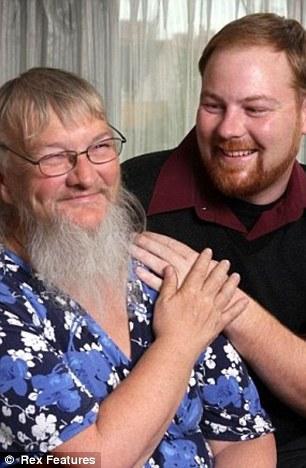 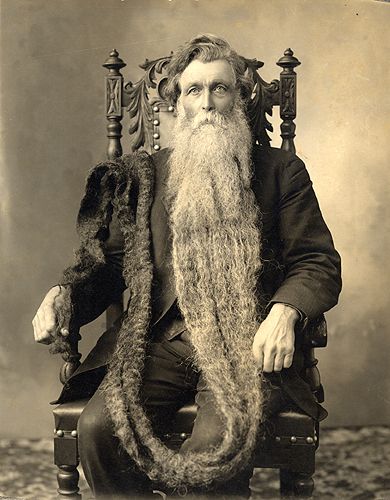 5. Вы приехали в город, в котором только два парикмахера Билл и Джон Билл - ухоженный, опрятный, с красивой прической, а у Джона на голове "гнездо", да и вообще выглядит он не очень.К кому из них вы пойдете подстричься и почему?Правильный ответ (К Джону, т.к он стрижет Билла)6..Самая дорогая в мире стрижка?-3000 долларов-более 5000 долларов-более 15000 долларовПравильный ответ (Самая дорогая в мире стрижка, вошедшая в Книгу рекордов Гиннеса, стоила 16 000 долларов. Ее сделал стилист, известный как «главный парикмахер знаменитостей», Стюарт Филипс. Клиенткой была миллионерша Беверли Латео, которая, не желая прерывать свой отдых в Италии, вызвала Филипса из Лондона. Он летел первым классом, а из аэропорта в специально снятый на целый день парикмахерский салон, его доставил роскошный лимузин.)7..Людей какой профессии в России называли тупейными художниками?Правильный ответ: парикмахеров.8.  Всем известно, что бритье опасной бритвой – дело тонкое. Малейшее неверное движение и… В начале прошлого века популярной, хотя и очень непростой тренировкой для парикмахеров было бритье одной детской игрушки. Какой?Правильный ответ: воздушных шариков (покрытых пеной).9: Химическую завивку изобрел немецкий парикмахер Карл Нестле. Другое его изобретение – «искусственные волосы, завивающиеся кверху» – также используются до настоящего времени. О чем речь?Правильный ответ: Это искусственные ресницы.10.  Какую моду ввела жена Наполеона III , в чем помог ей некий парикмахер?Правильный ответ: Моду на рыжие волосы
Комплект  подручных средств  для творческого конкурса состоит из большого количества газет,  мешков для мусора разного цвета, скотча, ножниц,  степлера, резинок для волос.ЧастушкиПредлагаем спеть частушки,
Их у нас ассортимент!
Очень много и прикольно,
Выбирай в один момент!
***Посоветуйте  мне, братцыКак мне имидж свой найти:То ль  блондином  оставаться,То ль в брюнета перейти!***Для чего и сам не знаюСделал стрижечку «каре»!Мои уши отмерзают,Ведь зима уж на дворе!***Я своей короткой стрижкойЗаработала изъян:Меня путают с мальчишкой-Все кричат:»Привет,пацан!»***Присмотрела  причесонС глянцевой обложки!Я пойду теперь в салонЗа «каре на ножке»!***Кто на платье от кутюраДелает заплатки,Я ж себе на шевелюруДелаю накладки!***Я люблю порою,  братцы,Повергать всех в легкий шок!Вновь задумав подстригаться,Я подстричься «под горшок»!***Я побрил себе затылок,Наколол на нем «тату»!Не учел я предпосылок,Выбрал моду я не ту!***У меня копна волосРыжих и лохматых!На нее ужасный спросУ мужей «рогатых»!***Я под «ежик» подстригуся-Этой стрижки не боюсь!Ну и что ж,  что я   колюся,Зато круто я смотрюсь!***Свои редки волосенкиБуду мыть сырым яйцом,А то путаю спросонкуСвой загривочек с лицом!оооооооооооооооооооооооооооооооооооооооооооооооооооооооооооооосцена